Manuscript Title عنوان البحثName of AuthorAffiliationEmailاسم الباحث الأولمكان الانتسابالبريد الإلكترونيIntroductionThis should be concise and describe the nature of the problem under investigation and its background. It should also set your work in the context of previous research, citing relevant references. Introductions should expand on highly specialised terms and abbreviations used in the article to make it accessible for readers.MethodThis section should provide sufficient details of the experiment, simulation, statistical test or analysis carried out to generate the results such that the method can be repeated by another researcher and the results reproduced.ResultsThe results section should detail the main findings and outcomes of your study. You should use tables only to improve conciseness or where the information cannot be given satisfactorily in other ways such as histograms or graphs. Tables should be numbered serially and referred to in the text by number (table 1, etc.). Each table should have an explanatory caption which should be as concise as possible.Table (1): ***Title of Table***              Source: *********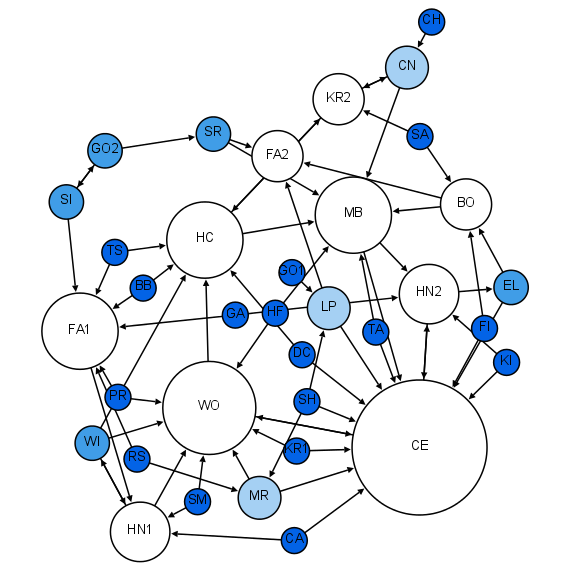 Figure (1): ***Title of Figure***DiscussionThis should discuss the significance of the results and compare them with previous work using relevant references.ConclusionsThis section should be used to highlight the novelty and significance of the work, and any plans for future relevant work.Recommendations:********************************************************************************************************************************************************************************************************************Acknowledgments:I wish to thank colleagues *****************************************************************************References: Emmert, P. (1994). A definition of listening. Listening Post, 51(6): 115- 190.Flood, J., & Lapp, D. (2002). Developing Literary Appreciation and Literacy Skills. Reading Teacher, 78 (1): 215-286.Rosario, M. (2001). Contesting: The Role of Aesthetic in Reading Difficult Literature, Dissertation Abstract international, (A62/03): 909.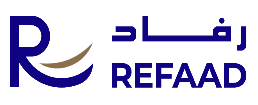 www.refaad.comدراسات معاصرة في العلوم الاجتماعيةContemporary Studies in Social Sciences (CSSS)Journal Homepage: https://www.refaad.com/Journal/Index/20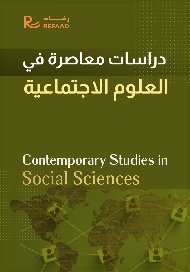 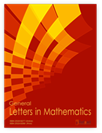 Demographic FactorsCountPercentageEducationEducationEducationEducation   Graduation****   Master****   PhD****   Total****Job PositionsJob PositionsJob PositionsJob PositionsAcademic****Banking actuary****Actuary****Banker****Financial Analyst****Auditor****   Total****professional qualificationsprofessional qualificationsprofessional qualificationsprofessional qualificationsFellowship of Accountants****fellowship actuarial****Other****N/A****   Total****